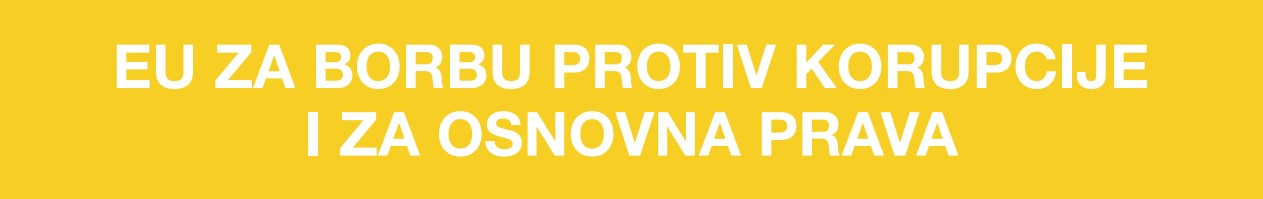 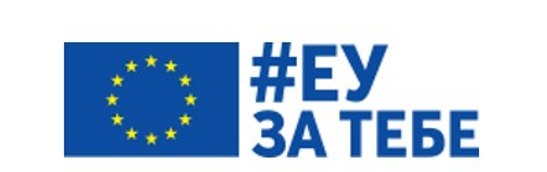 ПОВЕРЕНИК 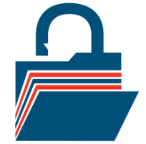 ЗА ИНФОРМАЦИЈЕОД ЈАВНОГ ЗНАЧАЈАИ ЗАШТИТУ ПОДАТАКА  О ЛИЧНОСТИ  Zaštita podataka o ličnosti zakonodavstvo i praksa                                                  Agenda24. maj 2023. godine10 – 14:40 časova Velika sala Skupštine grada Vranja, Kralja Milana 1  Vranje09:30 – 10:00Dolazak i registracija učesnika i učesnica 10:00 – 10:15Uvodna obraćanja:Milan Marinović, Poverenik za informacije od javnog značaja i zaštitu podataka o ličnostiSanja Unković zamenica Poverenika  za informacije od javnog značaja i zaštitu podataka o ličnosti10:15 – 10:45Koncept zaštite ličnih podataka Saveta Evrope i iskustvo u Evropskoj uniji Nevena Ružić, lokalna ekspertkinja za zaštitu ličnih podataka10:45 – 11:00Kafe pauza11:00 – 12:10Zaštita podataka o ličnosti u Republici Srbiji, zakonodavstvo i praksa I deo Emina Kovačević, akreditovani predavač,  šefica Odseka u Sektoru za nadzor nad zaštitom podataka o ličnosti u Službi Poverenika za informacije od javnog značaja i zaštitu podataka o ličnosti12:10 – 12:50Pauza za ručak 12:50 – 14:00Zaštita podataka o ličnosti u Republici Srbiji, zakonodavstvo i praksa II deo Emina Kovačević, akreditovani predavač,  šefica Odseka u Sektoru za nadzor nad zaštitom podataka o ličnosti u Službi Poverenika za informacije od javnog značaja i zaštitu podataka o ličnosti.14:00 – 14:30Diskusija 14:30 – 14:40Zaključci 